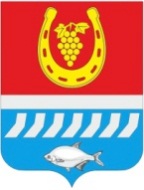 администрациЯ Цимлянского районаПОСТАНОВЛЕНИЕ__.__.2023                         	              № ___                                         г. ЦимлянскОб установлении качественных характеристик  и стоимости услуг, предоставляемых согласно гарантированному перечню услуг по погребению на территории Цимлянского районаВ соответствии с Федеральным законом Российской Федерации                       от 12.01.1996 № 8-ФЗ «О погребении и похоронном деле», Областным законом Ростовской области от 03.05.2005 № 303-ЗС «О предоставлении материальной и иной помощи для погребения умерших за счет средств областного бюджета», протоколом № 2 заседания тарифной комиссии Цимлянского района                        от 01.03.2023, Администрация Цимлянского районаПОСТАНОВЛЯЕТ:1. Установить качественные характеристики и стоимость услуг, предоставляемых согласно гарантированному перечню услуг по погребению      на территории Цимлянского района, согласно приложению.2. Признать утратившим силу постановление Администрации Цимлянского района от 10.03.2022 № 187 «Об установлении качественных характеристик и стоимости услуг, предоставляемых согласно гарантированному перечню услуг по погребению на территории Цимлянского района».3. Постановление вступает в силу со дня официального опубликования        и распространяется на правоотношения, возникшие с 1 февраля 2023 года. 4. Контроль за выполнением постановления возложить на первого заместителя главы Администрации Цимлянского района Ночевкину Е.Н.Глава АдминистрацииЦимлянского района                                                                        В.В. СветличныйПостановление вносит отдел экономического прогнозирования и закупок Администрации районаПриложениек постановлению								АдминистрацииЦимлянского района								от __.__.2023 № ___Качественные характеристики и стоимость услуг, предоставляемых согласно гарантированному перечню услуг по погребению на территории Цимлянского районаУправляющий делами                                                                                А.В. Кулик№ п/пНаименование услугКачественные характеристикиЕдиница измеренияСтоимость(рублей, копеек)12345Услуги по погребению умерших, указанных в пункте 1 статьи 9 Федерального закона РФ от 12.01.1996 № 8-ФЗ «О погребении и похоронном деле» Услуги по погребению умерших, указанных в пункте 1 статьи 9 Федерального закона РФ от 12.01.1996 № 8-ФЗ «О погребении и похоронном деле» Услуги по погребению умерших, указанных в пункте 1 статьи 9 Федерального закона РФ от 12.01.1996 № 8-ФЗ «О погребении и похоронном деле» Услуги по погребению умерших, указанных в пункте 1 статьи 9 Федерального закона РФ от 12.01.1996 № 8-ФЗ «О погребении и похоронном деле» Услуги по погребению умерших, указанных в пункте 1 статьи 9 Федерального закона РФ от 12.01.1996 № 8-ФЗ «О погребении и похоронном деле» 1.Оформление документов, необходимых для погребенияСвидетельство о смерти.Разрешение на захоронение.Документы на отвод участка для захоронения.Счет-заказ на похороны.Получение оплаты за услуги и выдача подтверждающих документов об оплате.Регистрация захоронения умершего (ручная или компьютерная обработка документов).Выдача ответственному за могилу удостоверения о захоронении1 оформление0,002.2.1.2.2.Предоставление и доставка гроба и других предметов, необходимых для погребения:ГробТабличка Гроб из пиломатериалов толщиной 25-32 мм, обитый внутри и снаружи хлопчатобумажной тканью, без ручек, с изголовьем из древесных опилок, размер 1,95 х 0,65 х 0,44 м.  Табличка эмалированная с указанием ФИО, даты рождения и смерти или регистрационного номера (если не установлены ФИО), размер 13 х 18 см 1 гроб1 шт.2446,0087,003.Перевозка тела (останков) умершего на кладбище (в крематорий)Погрузка гроба в автокатафалк.Перевозка гроба в морг.Погрузка гроба с телом в автокатафалк.Доставка гроба с телом из морга к месту погребения и его выгрузка.Услуга предусматривает переноску гроба (гроба с телом умершего) работниками предприятия, на которое возложены данные функции1 перевозка3280,484.Погребение (кремация с последующей выдачей урны с прахом) Расчистка и разметка места для могилы.Рытье могилы вручную, размер 2,0х1,0х1,5 м.Поднос гроба к могиле, закрытие гроба и установка его в могилу.Засыпка могилы вручную.Устройство надмогильного холма.Установка таблички1 погребение1980,00Итого:1 погребение7 793,48Услуги по погребению в случае рождения мертвого ребенка по истечении 154 дней беременностистатья 9 Федерального закона РФ от 12.01.1996 № 8-ФЗ «О погребении и похоронном деле»Услуги по погребению в случае рождения мертвого ребенка по истечении 154 дней беременностистатья 9 Федерального закона РФ от 12.01.1996 № 8-ФЗ «О погребении и похоронном деле»Услуги по погребению в случае рождения мертвого ребенка по истечении 154 дней беременностистатья 9 Федерального закона РФ от 12.01.1996 № 8-ФЗ «О погребении и похоронном деле»Услуги по погребению в случае рождения мертвого ребенка по истечении 154 дней беременностистатья 9 Федерального закона РФ от 12.01.1996 № 8-ФЗ «О погребении и похоронном деле»Услуги по погребению в случае рождения мертвого ребенка по истечении 154 дней беременностистатья 9 Федерального закона РФ от 12.01.1996 № 8-ФЗ «О погребении и похоронном деле»1.Оформление документов, необходимых для погребенияСвидетельство о смерти.Разрешение на захоронение.Документы на отвод участка для захоронения.Счет-заказ на похороны.Получение оплаты за услуги и выдача подтверждающих документов об оплате.Регистрация захоронения умершего (ручная или компьютерная обработка документов).Выдача ответственному за могилу удостоверения о захоронении  1 оформление0,002.2.1.2.2.Предоставление и доставка гроба и других предметов, необходимых для погребения:ГробТабличка Гроб из пиломатериалов толщиной 25-32 мм, обитый внутри и снаружи хлопчатобумажной тканью, без ручек, с изголовьем из древесных опилок, размер 0,90 х 0,33 х 0,25 м. Табличка эмалированная с указанием ФИО, даты рождения и смерти или регистрационного номера (если не установлены ФИО), размер 13 х 18 см1 гроб1 шт.1020,0087,003.Перевозка тела (останков) умершего на кладбище (в крематорий)Погрузка гроба в автокатафалк.Перевозка гроба в морг.Погрузка гроба с телом в автокатафалк.Доставка гроба с телом из морга к месту погребения и его выгрузка.Услуга предусматривает переноску гроба (гроба с телом умершего) работниками предприятия, на которое возложены данные функции1 перевозка3280,484.Погребение (кремация с последующей выдачей урны с прахом)Расчистка и разметка места для могилы.Рытье могилы вручную, размер 1,0 х 0,6 х 1,5 м.Поднос гроба к могиле, закрытие гроба и установка его в могилу.Засыпка могилы вручную.Устройство надмогильного холма.Установка таблички1 погребение830,00Итого:1 погребение5217,48Услуги по погребению умерших, указанных в пунктах 1 и 2 статьи 12 Федерального закона РФ от 12.01.1996 № 8-ФЗ «О погребении и похоронном деле»Услуги по погребению умерших, указанных в пунктах 1 и 2 статьи 12 Федерального закона РФ от 12.01.1996 № 8-ФЗ «О погребении и похоронном деле»Услуги по погребению умерших, указанных в пунктах 1 и 2 статьи 12 Федерального закона РФ от 12.01.1996 № 8-ФЗ «О погребении и похоронном деле»Услуги по погребению умерших, указанных в пунктах 1 и 2 статьи 12 Федерального закона РФ от 12.01.1996 № 8-ФЗ «О погребении и похоронном деле»Услуги по погребению умерших, указанных в пунктах 1 и 2 статьи 12 Федерального закона РФ от 12.01.1996 № 8-ФЗ «О погребении и похоронном деле»1.Оформление документов, необходимых для погребенияСвидетельство о смерти.Разрешение на захоронение.Документы на отвод участка для захоронения.Счет-заказ на похороны.Получение оплаты за услуги и выдача подтверждающих документов об оплате.Регистрация захоронения умершего (ручная или компьютерная обработка документов).Выдача ответственному за могилу удостоверения о захоронении  1 оформление0,002.Облачение телаПокрывало из хлопчатобумажной ткани, размером 2,0х0,8 м1 облачение122,003.Предоставление гробаГроб из пиломатериалов толщиной 25-32 мм, необитый, размер 1,95х0,65х0,44 м1 гроб1659,004.Перевозка умершего на кладбище (в крематорий)Погрузка гроба в автокатафалк.Перевозка гроба в морг.Погрузка гроба с телом в автокатафалк.Доставка гроба с телом из морга к месту погребения и его выгрузка.Услуга предусматривает переноску гроба (гроба с телом умершего) работниками предприятия, на которое возложены данные функции1 перевозка3945,485.Погребение Расчистка и разметка места для могилы.Рытье могилы вручную, размер 2,0х1,0х1,5 м.Поднос гроба к могиле, закрытие гроба и установка его в могилу.Засыпка могилы вручную.Устройство надмогильного холма.Установка таблички эмалированной с указанием ФИО, даты рождения и смерти или регистрационного номера (если не установлены ФИО), размер 13 х 18 см 1 погребение2067,00Итого:1 погребение7 793,48